Annexure 1: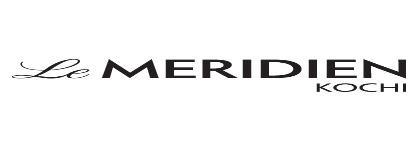 RESERVATION FORM FOR 3GPP SA2#130 and SA6#28 MEETINGS                                           	BY IF3 and COAI in KOCHISpecial Rates for DelegatesAirport TransportationPage No 1Please note the following:-Our Check-in time is 15:00 hours and check out time 1200 hours. Reservation requests will be honored within two working daysBooking cut off date will be 21st December, 2018, 18:00 hrs IST. Post cut off date reservation would be subject to the availability of room.100% of reservation will be charged for no shows and early departures.Please send your completed reservations request form  To 	: sherin.joy@lemeridien.com, reservations.cochin@lemeridien.com  Cc	: ruchi.tripathi@lemeridien.com, Vivekanand.Singh@lemeridien.com, coordinatorif3@coai.inLe Meridien Kochi Contact No. + 91 484 2705777Cancellation Policy Cancellation can be done to the reservation, without penalty until 11 January 2019. Any Cancellation made beyond 11th January, 2019 1800 hrs IST will be considered as a no show.Page No 2Guest Name First Name :Surname :Check-in DateCheck -Out  DateMRW/ SPG number (If member of Marriott/ Starwoods)Room CategorySingle Double Deluxe Room INR 9500 INR 10250Club Room INR 11000INR 11500The above rates are inclusive of the applicable taxes (18.00 % for rate below 7500 and 28% for rate above 7500).This rate Includes Breakfast & Lunch, wifi and 15% Discount on Food & Beverage for the duration of stayThe above rates are inclusive of the applicable taxes (18.00 % for rate below 7500 and 28% for rate above 7500).This rate Includes Breakfast & Lunch, wifi and 15% Discount on Food & Beverage for the duration of stayThe above rates are inclusive of the applicable taxes (18.00 % for rate below 7500 and 28% for rate above 7500).This rate Includes Breakfast & Lunch, wifi and 15% Discount on Food & Beverage for the duration of staySmoking RoomSmoking RoomYes / NoYes / NoYes / No Non Smoking Room  Non Smoking Room  Yes / No  Yes / No Bed Preference King Bed (01 Large bed)King Bed (01 Large bed)Yes/NoYes/No Twin Bed (02 single Bed) Twin Bed (02 single Bed) Twin Bed (02 single Bed) Yes / No Special Request    (if any)   (if any)   (if any)   (if any)   (if any)   (if any)   (if any)   (if any)Credit Card No. Expiry Date Expiry DateEmail Id Mobile Number Mobile Number Authorised person’s SignatureAuthorised person’s SignatureAuthorised person’s SignatureAuthorised person’s SignatureAuthorised person’s SignatureAuthorised person’s SignaturePlease advise the  Airport transfers required or notPlease advise the  Airport transfers required or not         YES  /  NO         YES  /  NO If  the Airport Transfers are required,  Kindly fill the below details  If  the Airport Transfers are required,  Kindly fill the below details  If  the Airport Transfers are required,  Kindly fill the below details  If  the Airport Transfers are required,  Kindly fill the below details  Flight Details Arrival Flight  : Arrival Flight  : Departure  Flight :Date of travel  Arrival Date :  Arrival Date :  Departure Date : Time of Arrival/ Departure Arrival Flight Time : Arrival Flight Time : Departure Flight Time :Airport transport Arrival pick up - Yes / No Arrival pick up - Yes / No Departure Drop – Yes / NoPreferred Car Type  (see below) (see below) (see below)Airport Transfer RatesTARIFF FOR AIRPORT TRANSFERSTARIFF FOR AIRPORT TRANSFERSTYPE OF VEHICLERATES (One Way)TATA INDIGOINR 2000 + 5% Taxes TOYOTA INNOVAINR 2400 + 5% Taxes 